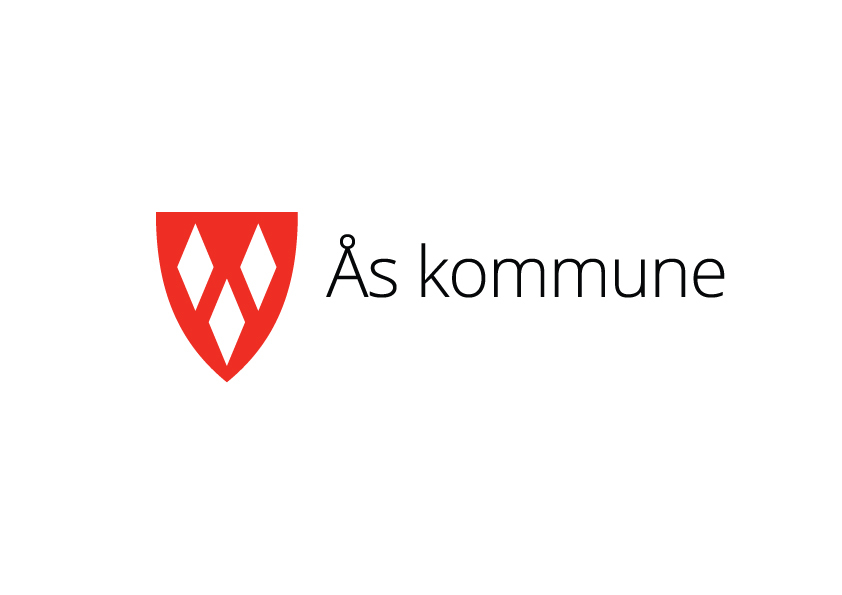 Skjema for arealinnspill
Mulige områder for mottak av rene, naturlige masserFrist 28/10-2020Sendes til post@as.kommune.noMerkes med 20/00908 Arealinnspill overskuddsmasserKontaktperson for arealinnspillet: Kontaktperson for arealinnspillet: Navn: Adresse: Telefon: e-post: Informasjon om området hvor det kan tas imot masser: Informasjon om området hvor det kan tas imot masser: Gårds- og bruksnummer:Størrelse på arealet: Anslag, m3 masser som kan tas imot: Hva arealet antas kan brukes til: TerrengreguleringMellomlagerBehandlingsanleggMottak av snø fra snøbrøytingEvt. andre kommentarer: 